LOGO DO BLASZEK ORAZ ROZMIARY                                                                               14 cm
10cm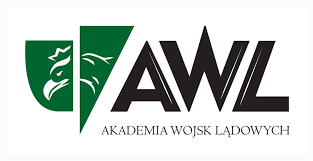 8cm	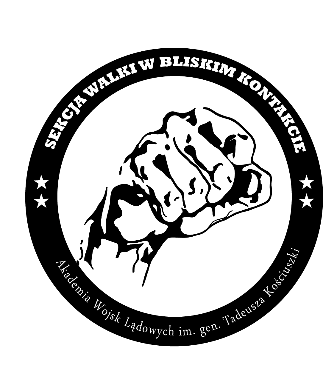                                                 5cm                           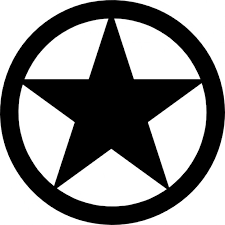 PRZYKŁADOWE PASY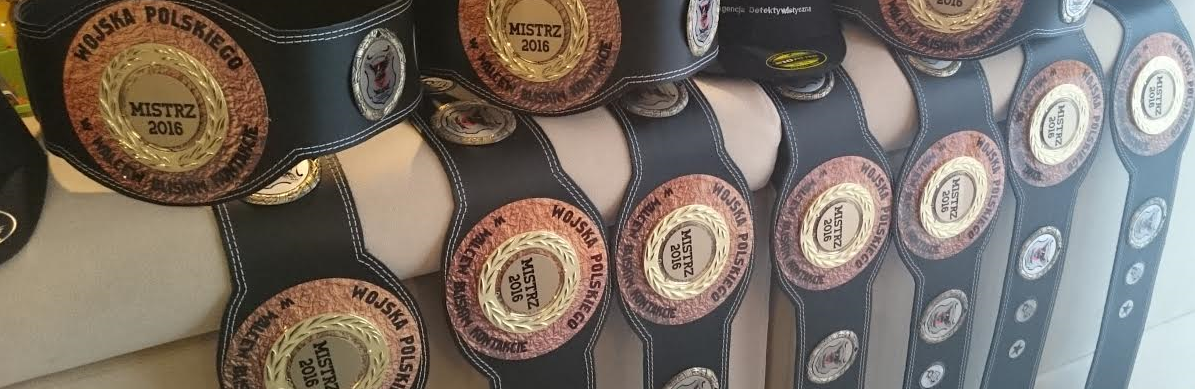 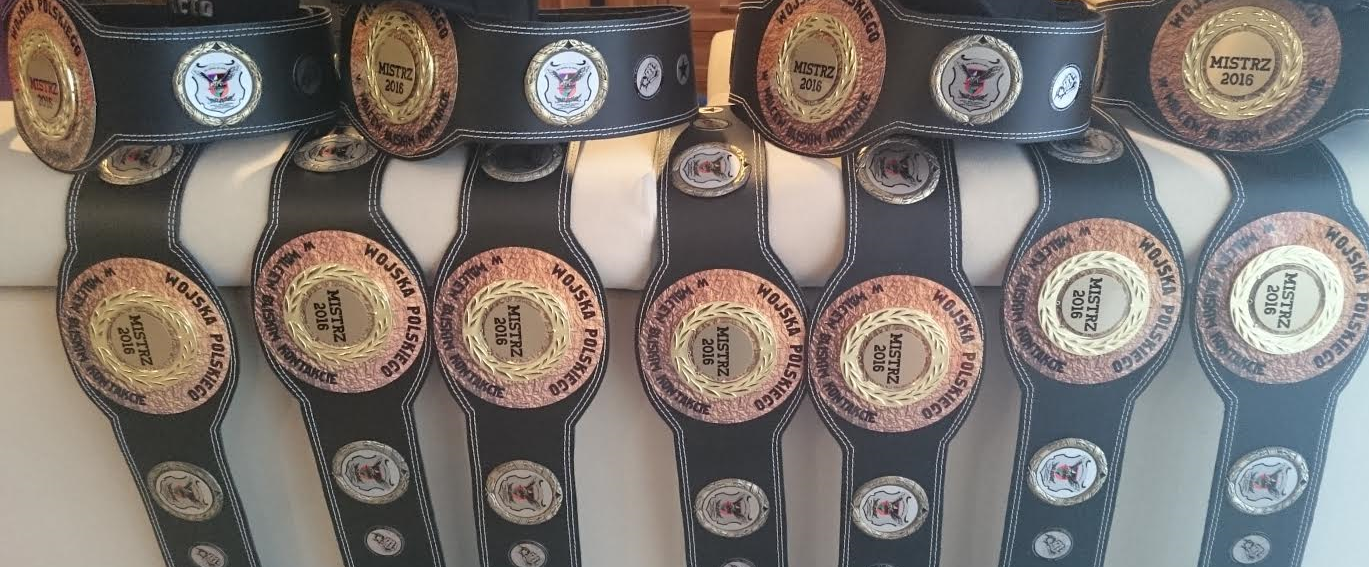 